Dr. KASHINATH NANDI.                                                                                                      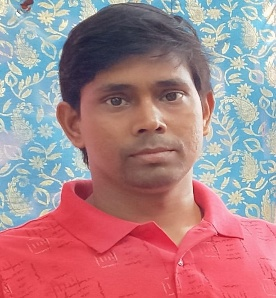 Assistant Professor of Sanskrit,Kaliachak College, Sultanganj,					
Malda – 732201.                                                               Date of joining- 14/11/2019.Contact no- 9433720624.DOB- 02/01/1982Email Id- kashidumdum@gmail.comAddress -           Village- Raghumandal Sayer, P.O- Deshra, P.S- Kotulpur, dist.- Bankura, Pin- 722141.Present Address -           Andul Chowdhury para, P.O- Andul- Mouri, P.S- Sankrail, Dist.- Howrah, Pin- 711302. Educational qualification -           M.A. (Acharya) in Sanskrit from Rashtriya Sansktita Sansthana.           M. Phil from Rabindra Bharati University.           Ph.D. from Rabindra Bharati University.Work experience –           13 years (as a gov. Approved part- Time Teacher, 20/7/2007to13/11/2019) 8 years as a HOD in Rabindra Mahavidyalaya.Assistant professor from 14/11/2019 in Kaliachak College, Publication (Research paper)Journal of the department of Sanskrit, Rabindra Bharati University, vol.-xx 2014-2015. Kolkata.Sansktita Sahitya parisad patrika,vol. Lxxxxvii Nos 1-4, 2015, Kolkata.Papers presented (Seminar/Conference)All India Oriental Conference, 46th session, University of Kashmir.Department of Sanskrit in collaboration with IQAC, Panchmura Mahavidyalaya, Bankura, West Bengal.Induction/ Orientation program:Teaching Learning Center, Ramanujan College, University of Delhi.